WZŚ.420.33.2022.PKOBWIESZCZENIEo wydaniu decyzji o środowiskowych uwarunkowaniachNa podstawie art. 85 ust. 3 i art. 38 ustawy z dnia 3 października 2008 r. 
o udostępnianiu informacji o środowisku i jego ochronie, udziale społeczeństwa 
w ochronie środowiska oraz o ocenach oddziaływania na środowisko (t. j. Dz. U. 
z 2022 r. poz. 1029 z późn. zm. - cyt. dalej jako „UUOŚ”)podaję do publicznej wiadomości,że dnia 19 kwietnia 2023 r. wydana została decyzja znak: WZŚ.420.33.2022.PK 
o środowiskowych uwarunkowaniach dla przedsięwzięcia polegającego na zmianie lasu niestanowiącego własności Skarbu Państwa na użytek rolny na działce ewidencyjnej nr 2, obręb 0002, gmina Wymiarki.Postępowanie prowadzone było na wniosek Ekofarm Sp. z o.o. z siedzibą 
w Gozdnicy. Z treścią ww. decyzji oraz ze stosowną dokumentacją sprawy, w tym 
z opiniami/uzgodnieniami właściwych organów można zapoznać się po uprzednim uzgodnieniu sposobu z pracownikiem tutejszej Dyrekcji (nr telefonu do kontaktu: 
887-101-305).Treść ww. decyzji zostaje udostępniona dnia 20 kwietnia 2023 r. na okres 14 dni 
w Biuletynie Informacji Publicznej Regionalnej Dyrekcji Ochrony Środowiska 
w Gorzowie Wielkopolskim.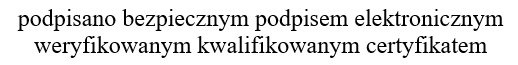 Upublicznienie nastąpiło od dnia:………………. do dnia: …………………..Pieczęć urzędu:Art. 38 UUOŚ „Organ właściwy do wydania decyzji podaje do publicznej wiadomości informację 
o wydanej decyzji i o możliwościach zapoznania się z jej treścią”.Art. 85 ust. 3 UUOŚ „Organ właściwy do wydania decyzji o środowiskowych uwarunkowaniach wydanej po przeprowadzeniu oceny oddziaływania przedsięwzięcia na środowisko, niezwłocznie po jej wydaniu, podaje do publicznej wiadomości informacje o wydanej decyzji i o możliwościach zapoznania się z jej treścią oraz z dokumentacją sprawy, w tym z uzgodnieniami i opiniami organów, o których mowa w art. 77 ust. 1, a także udostępnia na okres 14 dni w Biuletynie Informacji Publicznej na stronie podmiotowej obsługującego go urzędu treść tej decyzji. W informacji wskazuje się dzień udostępnienia treści decyzji. Przepis stosuje się odpowiednio do decyzji o środowiskowych uwarunkowaniach wydanej bez przeprowadzenia oceny oddziaływania przedsięwzięcia na środowisko”.Regionalny Dyrektor 
Ochrony Środowiskaw Gorzowie WielkopolskimGorzów Wlkp., 19 kwietnia 2023 r.